Διεθνής εμπορική έκθεση ειδών χειροτεχνίας, ζωγραφικής, χόμπι και δημιουργικής απασχόλησης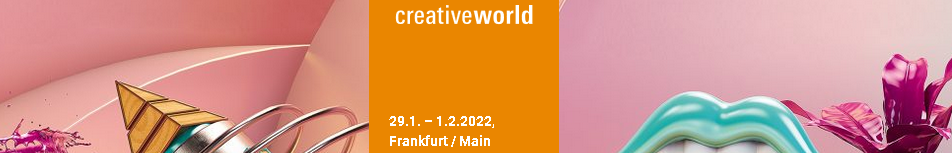 Η Creativeworld αποτελεί τη μεγαλύτερη και σημαντικότερη εμπορική έκθεση του κλάδου Do-It-Yourself. Κορυφαίοι επαγγελματίες του κλάδου αλλά και νέες επιχειρήσεις θα συναντηθούν στο διεθνές Εκθεσιακό Κέντρο Φρανκφούρτης από 29 Ιανουαρίου έως 1 Φεβρουαρίου 2022, για να παρουσιάσουν τις καινοτομίες τους στον τομέα ειδών χόμπι, καλλιτεχνικών, χειροτεχνίας, design υφασμάτων, street art και graffiti. Κατά την τελευταία διοργάνωση της Creativeworld το 2020, συνολικά 368 εκθέτες παρουσίασαν στα Halls 4.1 & 4.2 τα νέα προϊόντα, τεχνικές και υλικά τους σε 9,201 επισκέπτες που κατέκλυσαν τις εκθεσιακές αίθουσες με ζωήΜε το μοναδικό συνδυασμό επιχειρηματικών δραστηριοτήτων, τάσεων και workshops, η Creativeworld αποτελεί κάθε χρόνο έναν πολύ ισχυρό πόλο έλξης. Από τη μία, είναι η έκθεση παραγγελιών για τον τομέα κι από την άλλη προσφέρει στους εμπορικούς επισκέπτες μια ευρεία συλλογή συναρπαστικών workshops και παρουσιάσεις προϊόντων. Ιδιαίτερα σημαντικός είναι ο ρόλος της Creativeworld ως εισηγητή τάσεων, όπου εγχώριοι και διεθνείς κατασκευαστές παρουσιάζουν τις τελευταίες καινοτομίες τους. Καμία άλλη έκθεση δεν προσφέρει τόση έμπνευση και τόσες φρέσκες ιδέες. Επιπλέον, το design studio boka.herke.palmisano θα παρουσιάσει τις τάσεις για την ερχόμενη DIY σεζόν, οι οποίες θα είναι διαθέσιμες και σε ειδικό έντυπο. Ο Εκθεσιακός Οργανισμός Φρανκφούρτης, με κορυφαία προτεραιότητα την υγεία και ασφάλεια όλων των εκθετών, επισκεπτών, συνεργατών και υπαλλήλων και την ασφαλή διεξαγωγή των διεθνών εκθέσεων του 2021, ανέπτυξε και καθιέρωσε αυστηρά πρωτόκολλα υγιεινής και μέτρα προστασίας στο εκθεσιακό του κέντρο, τα οποία έχουν λάβει έγκριση από τις αρμόδιες κρατικές αρχές της Γερμανίας. Η ποικιλία προϊόντων που θα παρουσιαστούν στην Creativeworld  διαχωρίζεται στις παρακάτω κατηγορίες:Hobby & Handicrafts – υλικά και σετ χειροτεχνίας, βαφές, πολύτιμοι λίθοι, ζωγραφική σε τσόχα, βιβλία δημιουργικής απασχόλησης, ψαλίδια, ζωγραφική σε πορσελάνη και μετάξι, Batik βαφές, χρώματα make-up, κηρομπογιές και άλλες DIY δραστηριότητες, διακόσμηση για πάρτι, συσκευασίαGraphic artists & artists’ requisites – υψηλής ποιότητας χρώματα, μελάνια, νερομπογιές, χαρτικά, παλέτες, πινέλα, καβαλέτα, ακουαρέλα, κιμωλίες, κορνίζες, καμβάδες, αξεσουάρ καλλιτεχνικών, μαχαίρια, ακρυλικά χρώματα, αστάρια, κάρβουνα, βιβλία σκίτσων, δημιουργικά εργαλεία Graffiti & Street Art – αερογράφοι & αξεσουάρ, αστάρι & στερεωτικά, δοχεία ψεκασμού, ακρυλικά χρώματα και μαρκαδόροι, stabilo γραφιστικής, στυλό & μολύβια βαφής & καλλιγραφίας, στυλό Aqua BrushHandiwork & textile design – ραπτομηχανές, μαλλί, νήματα, κουμπιά, υφάσματα για ράψιμο, κρόσσια, κεντήματα, πλέξιμο, ράψιμο και βελονάκι για χειροτεχνία και design υφασμάτων   Η θεματολογία της Creativeworld διευρύνεται ακόμη περισσότερο από την παράλληλη διεξαγωγή της Paperworld, μεγαλύτερης διεθνούς έκθεσης χαρτικών κι εξοπλισμού γραφείου και της Christmasworld, μεγαλύτερης διεθνούς έκθεσης για εποχιακή διακόσμηση, η οποία ξεκινά μια μέρα νωρίτερα, στις 28 Ιανουαρίου. Ώρες λειτουργίας της Creativeworld:	 29.1-31.1.2022:           9.00 π.μ. έως 6.00 μ.μ  1.2.2022:	             9.00 π.μ. έως 5.00 μ.μΦροντίστε λοιπόν να προγραμματίσετε τη συμμετοχή σας στο μεγάλο αυτό γεγονός μέσω του γραφείου της Έκθεσης Φρανκφούρτης στην Ελλάδα και  την Κύπρο. Παράλληλα ενημερωθείτε και κάνετε κρατήσεις για μετάβαση και διαμονή μέσω του ταξιδιωτικού γραφείου του ομίλου μας Travel4Fairs, με εξαιρετικές τιμές σε επιλεγμένα ξενοδοχεία με εύκολη πρόσβαση στο εκθεσιακό της Φρανκφούρτης.Messe Frankfurt Greece SP, Γραφεία Έκθεσης Φρανκφούρτης στην Ελλάδα & Κύπρο, Κυβέλης 3 & Περικλέους, 153 44 Γέρακας/Π.Χαλανδρίου, Τηλ. 210 6410405, Φαξ 210 6410602, e-mail: info@messefrankfurt.gr, www.messefrankfurt.gr, Travel4Fairs – Ταξιδιωτικό τμήμα, Τηλ.210 6090525, Φαξ. 210 6090527, info@t4f.gr, www.t4f.gr, ώρες λειτουργίας 9.00 π.μ. – 18.00 μ.μ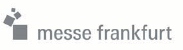 